УКРАЇНАСКВИРСЬКА МІСЬКА РАДАКиївської областіПРОТОКОЛ № 2Другої сесії Сквирської міської ради VІІ скликанняРозпочато засідання о 10-00 годиніЗакінчено засідання о  12-30  годині22 грудня 2015 рокум. СквираВсього депутатів  -  26Присутніх              -  22ЗАПРОШЕНІ:Гнатюк О.В. – перший заступник Сквирського міського голови;Іщенко М.М. – керуюча справами Сквирської міської ради;Іващенко Н.В. – начальник відділу з питань підприємництва, землекористування і містобудування Сквирської міської ради;Бондарчук Катерина Федорівна – головний редактор  газети «Вісник Сквирщини»;Міщенко Володимир Петрович – головний редактор газети «Провінція»;Рогач Тетяна Михайлівна - керівник радіостанції «Шанс».ПРИСУТНІ:Народний депутат обласної ради Скрипа Василь Ілліч;Депутат районної ради Скрипа Євгеній Васильович;Депутат районної ради Галюк Максим Васильович;Представники засобів масової інформації;Громадяни міста;Місце проведення: м. Сквира, вул. Богачевського, 28,зал засідань Сквирської районної радиСкочко В.А. – міський голова: Шановні депутати, присутні та запрошені! На другу чергову сесію Сквирської міської ради VІІ скликання із 26 депутатів прибуло 22. У роботі сесії беруть участь: перший заступник Сквирського міського голови Гнатюк Олександр Васильович, Іщенко Марина Михайлівна – керуюча справами Сквирської міської ради; Іващенко Надія Василівна – начальник відділу з питань підприємництва, землекористування і містобудування Сквирської міської ради, Бондарчук Катерина Федорівна – головний редактор  газети «Вісник Сквирщини», Міщенко Володимир Петрович – головний редактор газети «Провінція», Рогач Тетяна Михайлівна - керівник радіостанції «Шанс», народний депутат обласної ради Скрипа Василь Ілліч; депутат районної ради Скрипа Євгеній Васильович; депутат районної ради Галюк Максим Васильович; представники засобів масової інформації, Громадяни міста, Представники громадської організації «Народна рада», представники спілки «Підприємців Сквирщини», голови та представники політичних партій Сквирського району.Вношу пропозицію, роботу другої сесії Сквирської міської ради VІІ скликання розпочати. Хто за ? Проти ? Утримався ?ГОЛОСУВАЛИ: "за" – 23"проти" – 0"утрималися" – 0ВИРІШИЛИ: Роботу розпочати.Звучить Гімн.Скочко В.А.: Робота сесії проводиться згідно затвердженого Регламенту Сквирської міської ради VІ скликання.для доповідей – до 40 хв.для співдоповідей – до 10 хв.для виступів у обговоренні, для виступів з процедурних питань, заяв, внесення запитів, резолюцій – до 5 хв.для виступів у різному – до 5 хв.для заключного слова – до 10 хв.Хочу також наголосити на дисципліні та етиці пленарного засідання. У Вас у всіх є порядки денні на руках. Пропонується внести на розгляд другої сесії міської ради VІІ скликання питання, згідно порядку денного. Будуть ще інші пропозиції?Добровольський В. О.: Пропоную зняти з порядку денного питання №3 «Про внесення змін до штатного розпису Сквирської міської ради та її виконавчого комітету,затвердженого рішенням сесії міської ради №1335-61-VІ від 12 березня 2015 року «Про затвердження штатного розпису Сквирської міської ради та її виконавчого комітету», так як бюджетна комісія не погодила це питання на засіданні і вирішила перенести його розгляд на наступні засідання.Скочко В.А.: Хто за дану пропозицію прошу голосуватиХто за? Проти? Утримався?ГОЛОСУВАЛИ: "за" - 18"проти" – 0"утрималися" – 5ВИРІШИЛИ: зняти з порядку денного питання №3.Скочко В. А.: Пропонується внести на розгляд другої сесії питання: «Затвердити проект землеустрою щодо відведення у власність земельної ділянки громадянці Вдовенко Розі Володимирівні по вул. К.Маркса, 80 - а у м. Сквира».Скочко В.А.: Хто за дану пропозицію прошу голосуватиХто за? Проти? Утримався?ГОЛОСУВАЛИ: "за" - 16		"проти" – 2	"утрималися" – 5ВИРІШИЛИ: внести на розгляд дане питання.Скочко В. А.: Пропонується внести на розгляд другої сесії Сквирської міської ради VІІ скликання таку повістку денну з внесеними змінами:Про затвердження Регламенту Сквирської міської ради VІІ скликанняДОПОВІДАЄ: Скочко В.А. – міський головаПро затвердження звіту про виконання бюджету міста Сквира за 9-ть місяців 2015 рокуПро затвердження Положення про відділ державного архітектурно-будівельного контролю Сквирської міської ради Київської областіПро внесення змін та доповнень до рішення сесії міської ради Від16.01.2015 року №1330-59-VI «Про затвердження бюджету  Сквирської міської ради на 2015 рік»Про створення комітету з конкурсних торгів та затвердження Положення про комітет з конкурсних торгів Сквирської міської радиДОПОВІДАЄ: Гнатюк О.В. – перший заступник міського головиПро затвердження проекту землеустрою щодо відведення у власність земельної ділянки громадянину Дмитрів Юрію Володимировичу по вул. Мельника, 27 у м. Сквира, виготовлений ТОВ «Земельний проект»Про затвердження проекту землеустрою щодо відведення у власність  земельної ділянки громадянці Цисар Тамарі Петрівні  по пров. Мічуріна, 14 у м. Сквира, виготовлений ТОВ «Межувальник»Про затвердження проекту землеустрою щодо відведення у власність земельної ділянки громадянину Швець Григорію Кузьмовичу по пров. Мічуріна, 10 у м. Сквира, виготовлений ТОВ «Межувальник»Про затвердження проекту землеустрою щодо відведення у власність земельної ділянки  громадянину Ткачуку Володимиру Івановичу  по вул. 40 років Жовтня, 1 а, у м. Сквира, виготовлений ФОП Пивовар Ніною МиколаївноюПро затвердження проекту землеустрою щодо відведення у власність земельних ділянок громадянину Власенку Григорію Петровичу по вул. 40 років Жовтня, 75 у м. Сквира, виготовлений ПП «СВІТЛИЦЯ – НОВА»Про затвердження проекту землеустрою щодо відведення у власність земельних ділянок громадянці Ільченко Лілії Василівні по пров. Некрасова, 14 у м. Сквира, виготовлений ПП «СВІТЛИЦЯ – НОВА»Про затвердження проекту землеустрою щодо відведення у власність земельної ділянки  громадянці Рикун Валентині Вікторівні по вул. Будьонного, 50 а, у м. Сквира, виготовлений ПП «СВІТЛИЦЯ – НОВА»Про затвердження проекту землеустрою щодо відведення у власність земельної ділянки громадянці Стадніченко Ользі Володимирівні по вул. Пустоварівська, 69 у м. Сквира, виготовлений ПП «СВІТЛИЦЯ – НОВА»Про створення комісії по розгляду спірних питань та затвердження Положення про комісію по розгляду спірних питаньДОПОВІДАЄ: Іващенко Н.В. – начальник відділу з питань підприємництва, землекористування і містобудування міської радиПро внесення змін до рішення сесії міської ради гр. Мурашко О.Г.Про затвердження проекту землеустрою щодо відведення в оренду земельної ділянки громадянину Тарасенку Івану Васильовичу по вул. К.Маркса, 28 у м. Сквира, виготовлену ТОВ «Земельний проект»Про затвердження проекту землеустрою щодо відведення у власність земельної ділянки громадянину Тарасенку Івану Васильовчу по вул. Шевченка за №192 у м. Сквира,  виготовлений ТОВ «Земельний проект»Про продовження терміну оренди земельної ділянки несільськогосподарського призначення ФОП Перегудовій Л.Ф.Про внесення змін до рішення сесії міської ради гр. Сергійчук Л.А.Про дозвіл на розробку проекту землеустрою щодо відведення в оренду земельної ділянки несільськогосподарського призначення для спорудження електричної підстанції корпорації «Елтекс» по вул. Київська, б/н в, у м.Сквира Про надання дозволу на розробку проекту землеустрою щодо відведення у спільну сумісну (часткову) власність земельних ділянок громадянамПро надання дозволу на розробку проекту землеустрою щодо відведення у власність земельних ділянок громадянамПро надання дозволу на розробку проекту землеустрою щодо відведення в оренду земельних ділянок громадянамПро затвердження проекту землеустрою щодо відведення у спільну сумісну власність земельної ділянки громадянам Берученку Юрію Володимировичу,  Берученко Ользі Михайлівні, Берученку Богдану Юрійовичу, Зарудній Анні Юріївні по вул. Довженка, 22 у м. Сквира, виготовлений ТОВ «Межувальник»Про затвердження проекту землеустрою щодо відведення у власність земельної ділянки громадянину Тригуб Станіславу Андрійовчу по вул. Ворошлова, 4  у м. Сквира, виготовлений ПП «АНЕЛО»Про продовження терміну оренди земельної ділянки несільськогоспо-дарського призначення ПП Скрипі В.І.Про розроблення детального плану території для будівництва та обслуговування житлового будинку, господарських будівель та споруд орієнтовною площею 0,06 га по вул. Дзержинського біля каплички в м.Сквира 28	Про внесення змін до рішення сесії міської ради гр. Рибак В.О.29	Про сплату авансового внеску та дозвіл на продаж земельної ділянки несільськогосподарського призначення ФОП Кривенку Євгенію Володимировичу по вул. Київська, 22А у м.Сквира30	Про розроблення детального плану території центральної частини міста Сквира31	Про внесення змін до рішення сесії міської ради 32.	Затвердити проект землеустрою щодо відведення у власність земельної ділянки громадянці Вдовенко Розі Володимирівні по вул. К.Маркса, 80 - а у м. СквираДОПОВІДАЄ: Іващенко Н.В. – начальник відділу з питань підприємництва, землекористування і містобудування Сквирської міської радиСкочко В. А.: Хто за те, щоб погодити порядок денний з внесеними змінами?ГОЛОСУВАЛИ: "за" – 23"проти" – 0"утрималися" – 0ВИРІШИЛИ: Порядок денний сесії затвердити. №15Скочко В. А.: переходимо до розгляду питання «Про затвердження Регламенту Сквирської міської ради VІІ скликання»Іванченко Г. І.:Насправді дуже багато потрібно ще попрацювати над Регламентом, постійна комісія Сквирської ради з питань регламенту,  депутатської етики, забезпечення діяльності депутатів, молоді, освіти, культури, охорони здоров'я та релігії засідала 2 дні і вирішила, щоб було достатньо часу для обговорення і внесення пропозицій в Регламент, зібрати комісію ще кілька раз і до 22 лютого внести відповідні зміни.Скочко В. А.: Отже, заслухавши голову регламентної комісії пропонується внести в Регламент тільки ті зміни, які чітко передбачені Законом України, інше доопрацювати, хто має пропозиції щодо Регламенту, вносьте – розглянемо. Прошу голосувати за Проект рішення в цілому:ГОЛОСУВАЛИ: "за" – 23"проти" – 0"утрималися" – 0ВИРІШИЛИ: (рішення 15-2-VІІ додається).№16Скочко В. А.: Переходимо до розгляду другого питання: «Про затвердження звіту про виконання бюджету міста Сквира за 9-ть місяців 2015 року». ДОПОВІДАЄ: Гнатюк О. В. - перший заступник міського головиСкочко В. А.: Чи є запитання до доповідача? Немає.ГОЛОСУВАЛИ: "за" – 23"проти" – 0"утрималися" – 0ВИРІШИЛИ: (рішення 16-2-VІІ додається).№17СЛУХАЛИ: Про внесення змін та доповнень до рішення сесії міської ради Від16.01.2015 року №1330-59-VI «Про затвердження бюджету  Сквирської міської ради на 2015 рік»ДОПОВІДАЄ: Гнатюк О. В.Скочко В. А.: Чи є запитання до доповідача?Сопіженко Н. П.: Чому комунальне підприємство в таких боргах?Іванченко Г. І.: Чому не виплачена зарплата на комунальному підприємстві. Кошти будуть, якщо в керівництві КП «СКГ» навести порядок. Скочко В. А.: Ситуацію пояснюю, найблищим часом наша діяльність щодо комунального підприємства буде базуватися на 4-ох основних позиціях: благоустрій, зарплата, обсяг робіт і транспорт. Будуть координальні зміни, але зараз ми не можемо не виплатити людям гроші.Тибулевич В. В.: Різниця в тарифах по електроенергії – тому і виникли борги на комунальному підприємстві.Скочко В. А.: Всі комунальні підприємства в Україні в однакових умовах. Питання керівництва і субсидування. А різниця в тарифах була передбачена. Ще є запитання? Немає. Ставлю на голосування:ГОЛОСУВАЛИ: "за" – 23"проти" – 0"утрималися" – 0ВИРІШИЛИ: (рішення 17-2-VІІ додається).№18СЛУХАЛИ: Про затвердження Положення про відділ державного архітектурно-будівельного контролю Сквирської міської ради Київської області. ДОПОВІДАЄ: Гнатюк О. В. - перший заступник міського головиІванченко Г. І.: Наскільки мені відомо, що в даному відділі може бути від 1 до 3 працівників, можливо і одна людина буде справлятися з цією роботою.Скочко В. А.: Минулим скликанням проголосували за 3 людини. Прошу голосувати:ГОЛОСУВАЛИ: "за" – 19"проти" – 0"утрималися" – 4ВИРІШИЛИ: (рішення 18-2-VІІ додається).№19СЛУХАЛИ: Про створення комітету з конкурсних торгів та затвердження Положення про комітет з конкурсних торгів Сквирської міської ради.ДОПОВІДАЄ: Гнатюк О. В.Скочко В. А.: Чи є запитання до доповідача? Немає. Прошу голосувати.ГОЛОСУВАЛИ: "за" – 23"проти" – 0"утрималися" – 0ВИРІШИЛИ: (рішення 19-2-VІІ додається).Скочко В. А.: Переходимо до розгляду земельних питань. Тибулевич В. В.: Постійна комісія Сквирської міської ради з питань землевпорядкування, будівництва та архітектури розглянула всі питання і рекомендувала погодити.№20СЛУХАЛИ: Про затвердження проекту землеустрою щодо відведення у власність земельної ділянки громадянину Дмитрів Юрію Володимировичу по вул. Мельника, 27 у м. Сквира, виготовлений ТОВ «Земельний проект»ДОПОВІДАЄ: Іващенко Н.В. – начальник відділу з питань підприємництва, землекористування і містобудування Сквирської міської радиГОЛОСУВАЛИ: "за" – 23"проти" – 0"утрималися" – 0ВИРІШИЛИ: (рішення 20-2-VІІ додається).№21СЛУХАЛИ: Про затвердження проекту землеустрою щодо відведення у власність  земельної ділянки громадянці Цисар Тамарі Петрівні  по пров. Мічуріна, 14 у м. Сквира, виготовлений ТОВ «Межувальник»ДОПОВІДАЄ: Іващенко Н.В. – начальник відділу з питань підприємництва, землекористування і містобудування Сквирської міської радиГОЛОСУВАЛИ: "за" – 23"проти" – 0"утрималися" – 0ВИРІШИЛИ: (рішення 21-2-VІI додається)№22СЛУХАЛИ: Про затвердження проекту землеустрою щодо відведення у власність земельної ділянки громадянину Швець Григорію Кузьмовичу по пров. Мічуріна, 10 у м. Сквира, виготовлений ТОВ «Межувальник»ДОПОВІДАЄ: Іващенко Н.В. – начальник відділу з питань підприємництва, землекористування і містобудування Сквирської міської радиГОЛОСУВАЛИ: "за" – 23"проти" – 0"утрималися" – 0ВИРІШИЛИ: (рішення 22-2-VІI додається)№23СЛУХАЛИ: Про затвердження проекту землеустрою щодо відведення у власність земельної ділянки  громадянину Ткачуку Володимиру Івановичу  по вул. 40 років Жовтня, 1 а, у м. Сквира, виготовлений ФОП Пивовар Ніною Миколаївною.ДОПОВІДАЄ: Іващенко Н.В. – начальник відділу з питань підприємництва, землекористування і містобудування Сквирської міської радиГОЛОСУВАЛИ: "за" – 23"проти" – 0"утрималися" – 0ВИРІШИЛИ: (рішення 23-2-VІI додається)№24СЛУХАЛИ: Про затвердження проекту землеустрою щодо відведення у власність земельних ділянок громадянину Власенку Григорію Петровичу по вул. 40 років Жовтня, 75 у м. Сквира, виготовлений ПП «СВІТЛИЦЯ – НОВА»ДОПОВІДАЄ: Іващенко Н.В. – начальник відділу з питань підприємництва, землекористування і містобудування Сквирської міської радиГОЛОСУВАЛИ: "за" – 23"проти" – 0"утрималися" – 0ВИРІШИЛИ: (рішення 24-2-VІI додається)№25СЛУХАЛИ: Про затвердження проекту землеустрою щодо відведення у власність земельних ділянок громадянці Ільченко Лілії Василівні по пров. Некрасова, 14 у м. Сквира, виготовлений ПП «СВІТЛИЦЯ – НОВА»ДОПОВІДАЄ: Іващенко Н.В. – начальник відділу з питань підприємництва, землекористування і містобудування Сквирської міської радиГОЛОСУВАЛИ: "за" – 23"проти" – 0"утрималися" – 0ВИРІШИЛИ: (рішення 25-2-VІI додається)№26СЛУХАЛИ: Про затвердження проекту землеустрою щодо відведення у власність земельної ділянки  громадянці Рикун Валентині Вікторівні по вул. Будьонного, 50 а, у м. Сквира, виготовлений ПП «СВІТЛИЦЯ – НОВА»ДОПОВІДАЄ: Іващенко Н.В. – начальник відділу з питань підприємництва, землекористування і містобудування Сквирської міської радиГОЛОСУВАЛИ: "за" – 23"проти" – 0"утрималися" – 0ВИРІШИЛИ: (рішення 26-2-VІI додається)№27СЛУХАЛИ: Про затвердження проекту землеустрою щодо відведення у власність земельної ділянки громадянці Стадніченко Ользі Володимирівні по вул. Пустоварівська, 69 у м. Сквира, виготовлений ПП «СВІТЛИЦЯ – НОВА»ДОПОВІДАЄ: Іващенко Н.В. – начальник відділу з питань підприємництва, землекористування і містобудування Сквирської міської радиГОЛОСУВАЛИ: "за" – 23"проти" – 0"утрималися" – 0ВИРІШИЛИ: (рішення 27-2-VІI додається)№28СЛУХАЛИ: Про створення комісії по розгляду спірних питань та затвердження Положення про комісію по розгляду спірних питаньДОПОВІДАЄ: Іващенко Н.В. – начальник відділу з питань підприємництва, землекористування і містобудування міської радиГОЛОСУВАЛИ: "за" – 23"проти" – 0"утрималися" – 0ВИРІШИЛИ: (рішення 28-2-VІI додається).№29СЛУХАЛИ: Про внесення змін до рішення сесії міської ради гр. Мурашко О.Г.ДОПОВІДАЄ: Іващенко Н.В. – начальник відділу з питань підприємництва, землекористування і містобудування Сквирської міської радиТибулевич В. В.: Відкласти проект рішення «Про внесення змін до рішення сесії міської ради» у зв’язку з пропозицією додаткового вивчення постійною комісію міської ради з питань землекористування, будівництва та архітектури.ГОЛОСУВАЛИ: "за" – 23"проти" – 0"утрималися" – 0ВИРІШИЛИ: (рішення 29-2-VІI додається)№30СЛУХАЛИ: Про затвердження проекту землеустрою щодо відведення в оренду земельної ділянки громадянину Тарасенку Івану Васильовичу по вул. К.Маркса, 28 у м. Сквира, виготовлену ТОВ «Земельний проект»ДОПОВІДАЄ: Іващенко Н.В. – начальник відділу з питань підприємництва, землекористування і містобудування Сквирської міської радиГОЛОСУВАЛИ: "за" – 23"проти" – 0"утрималися" – 0ВИРІШИЛИ: (рішення 30-2-VІI додається).№31СЛУХАЛИ: Про затвердження проекту землеустрою щодо відведення у власність земельної ділянки громадянину Тарасенку Івану Васильовчу по вул. Шевченка за №192 у м. Сквира,  виготовлений ТОВ «Земельний проект»ДОПОВІДАЄ: Іващенко Н.В. – начальник відділу з питань підприємництва, землекористування і містобудування Сквирської міської радиГОЛОСУВАЛИ: "за" – 23"проти" – 0"утрималися" – 0ВИРІШИЛИ: (рішення 31-2-VІI додається).№32СЛУХАЛИ: Про продовження терміну оренди земельної ділянки несільськогосподарського призначення ФОП Перегудовій Л.Ф.ДОПОВІДАЄ: Іващенко Н.В. – начальник відділу з питань підприємництва, землекористування і містобудування Сквирської міської радиГОЛОСУВАЛИ: "за" – 23"проти" – 0"утрималися" – 0ВИРІШИЛИ: (рішення 32-2-VІI додається).№33СЛУХАЛИ: Про внесення змін до рішення сесії міської ради гр. Сергійчук Л.А.ДОПОВІДАЄ: Іващенко Н.В. – начальник відділу з питань підприємництва, землекористування і містобудування Сквирської міської радиТибулевич В. В.:Відкласти проект рішення «Про внесення змін до рішення сесії міської ради» у зв’язку з пропозицією додаткового вивчення постійною комісію міської ради з питань землекористування, будівництва та архітектури.ГОЛОСУВАЛИ: "за" – 23"проти" – 0"утрималися" – 0ВИРІШИЛИ: (рішення 33-2-VІI додається).№34СЛУХАЛИ: Про дозвіл на розробку проекту землеустрою щодо відведення в оренду земельної ділянки несільськогосподарського призначення для спорудження електричної підстанції корпорації «Елтекс» по вул. Київська, б/н в, у м.СквираДОПОВІДАЄ: Іващенко Н.В. – начальник відділу з питань підприємництва, землекористування і містобудування Сквирської міської радиГОЛОСУВАЛИ: "за" – 23"проти" – 0"утрималися" – 0ВИРІШИЛИ: (рішення 34-2-VІI додається)№35СЛУХАЛИ: Про надання дозволу на розробку проекту землеустрою щодо відведення у спільну сумісну (часткову) власність земельних ділянок громадянамДОПОВІДАЄ: Іващенко Н.В. – начальник відділу з питань підприємництва, землекористування і містобудування Сквирської міської радиГОЛОСУВАЛИ: "за" – 23"проти" – 0"утрималися" – 0ВИРІШИЛИ: (рішення 35-2-VІI додається)№36СЛУХАЛИ: Про надання дозволу на розробку проекту землеустрою щодо відведення у власність земельних ділянок громадянамДОПОВІДАЄ: Іващенко Н.В. – начальник відділу з питань підприємництва, землекористування і містобудування Сквирської міської радиГОЛОСУВАЛИ: "за" – 23"проти" – 0"утрималися" – 0ВИРІШИЛИ: (рішення 36-2-VІI додається)№37СЛУХАЛИ: Про надання дозволу на розробку проекту землеустрою щодо відведення в оренду земельних ділянок громадянамДОПОВІДАЄ: Іващенко Н.В. – начальник відділу з питань підприємництва, землекористування і містобудування Сквирської міської радиГОЛОСУВАЛИ: "за" – 23"проти" – 0"утрималися" – 0ВИРІШИЛИ: (рішення 37-2-VІI додається)№38СЛУХАЛИ: Про затвердження проекту землеустрою щодо відведення у спільну сумісну власність земельної ділянки громадянам Берученку Юрію Володимировичу,  Берученко Ользі Михайлівні, Берученку Богдану Юрійовичу, Зарудній Анні Юріївні по вул. Довженка, 22 у м. Сквира, виготовлений ТОВ «Межувальник»ДОПОВІДАЄ: Іващенко Н.В. – начальник відділу з питань підприємництва, землекористування і містобудування Сквирської міської радиГОЛОСУВАЛИ: "за" – 23"проти" – 0"утрималися" – 0ВИРІШИЛИ: (рішення 38-2-VІI додається)№39СЛУХАЛИ: Про затвердження проекту землеустрою щодо відведення у власність земельної ділянки громадянину Тригуб Станіславу Андрійовчу по вул. Ворошлова, 4  у м. Сквира, виготовлений ПП «АНЕЛО»ДОПОВІДАЄ: Іващенко Н.В. – начальник відділу з питань підприємництва, землекористування і містобудування Сквирської міської радиГОЛОСУВАЛИ: "за" – 23"проти" – 0"утрималися" – 0ВИРІШИЛИ: (рішення 39-2-VІI додається)№40СЛУХАЛИ: Про продовження терміну оренди земельної ділянки несільськогоспо-дарського призначення ПП Скрипі В.І.ДОПОВІДАЄ: Іващенко Н.В. – начальник відділу з питань підприємництва, землекористування і містобудування Сквирської міської радиГОЛОСУВАЛИ: "за" – 23"проти" – 0"утрималися" – 0ВИРІШИЛИ: (рішення 40-2-VІI додається)№41СЛУХАЛИ: Про розроблення детального плану території для будівництва та обслуговування житлового будинку, господарських будівель та споруд орієнтовною площею 0,06 га по вул. Дзержинського біля каплички в м.Сквира ДОПОВІДАЄ: Іващенко Н.В. – начальник відділу з питань підприємництва, землекористування і містобудування Сквирської міської радиГОЛОСУВАЛИ: "за" – 23"проти" – 0"утрималися" – 0ВИРІШИЛИ: (рішення 41-2-VІI додається)№42СЛУХАЛИ: Про внесення змін до рішення сесії міської ради гр. Рибак В.О.ДОПОВІДАЄ: Іващенко Н.В. – начальник відділу з питань підприємництва, землекористування і містобудування Сквирської міської радиТибулевич В. В.:Відкласти проект рішення «Про внесення змін до рішення сесії міської ради» у зв’язку з пропозицією додаткового вивчення постійною комісію міської ради з питань землекористування, будівництва та архітектури.ГОЛОСУВАЛИ: "за" – 23"проти" – 0"утрималися" – 0ВИРІШИЛИ: (рішення 42-2-VІI додається).№43СЛУХАЛИ: Про сплату авансового внеску та дозвіл на продаж земельної ділянки несільськогосподарського призначення ФОП Кривенку Євгенію Володимировичу по вул. Київська, 22А у м.Сквира.ДОПОВІДАЄ: Іващенко Н.В. – начальник відділу з питань підприємництва, землекористування і містобудування Сквирської міської радиДобровольський В. О.: На мою думку така споруда псує зовнішній вигляд, при в’їзді в місто не має так бути.ГОЛОСУВАЛИ: "за" – 22"проти" – 0"утрималися" – 1ВИРІШИЛИ: (рішення 43-2-VІI додається)№44СЛУХАЛИ: Про розроблення детального плану території центральної частини міста СквираДОПОВІДАЄ: Іващенко Н.В. – начальник відділу з питань підприємництва, землекористування і містобудування Сквирської міської радиТибулевич В. В.: Не розумію, для чого розробляти детальний план? Він розробляється під забудову.Скочко В. А. : Детальним планом починається конкурс на інвестиційний проект. Для того, щоб чітко визначити, що і де має бути, давайте свої пропозиції, залучимо громадськість міста і разом вирішимо.Громадяни міста: Поясніть будь-ласка нам про детальний план?Скочко В. А. : детальний план передбачає розглянути можливість, які є варіанти для подальшого розвитку даної території, конкретно центру міста. Радчук П. В. : Яким планом ми користувалися до сьогоднішнього дня?Скочко В. А. : Генеральний план міста розроблений ще в 80-тих роках.Радчук П. В. : Чи можливо в той старий план, внести якісь зміни чи доповнення?Добровольський В. О.:Пропоную виготовити технічне завдання щодо розробки перспективного плану розвитку центральної частини міста.Скочко В. А. : Зваживши на всі зауваження, прошу голосувати за Проект рішення в ціломуГОЛОСУВАЛИ: "за" – 23"проти" – 0"утрималися" – 0ВИРІШИЛИ: (рішення 44-2-VІI додається)№45СЛУХАЛИ: Про внесення змін до рішення сесії міської ради ДОПОВІДАЄ: Іващенко Н.В. – начальник відділу з питань підприємництва, землекористування і містобудування Сквирської міської радиГОЛОСУВАЛИ: "за" – 23"проти" – 0"утрималися" – 0ВИРІШИЛИ: (рішення 45-2-VІI додається)№46СЛУХАЛИ: Про затвердження проекту землеустрою щодо відведення у власність земельної ділянки громадянці Вдовенко Розі Володимирівні по вул. К.Маркса, 80 - а у м. Сквира, виготовлений ТОВ «Земельний проект»ДОПОВІДАЄ: Іващенко Н.В. – начальник відділу з питань підприємництва, землекористування і містобудування Сквирської міської радиГОЛОСУВАЛИ: "за" – 20"проти" – 0"утрималися" – 3ВИРІШИЛИ: (рішення 46-2-VІI додається)Скочко В. А. : Шановні депутати, порядок денний вичерпаний, чи будуть якісь зауваження, пропозиції?Добровольський В. О.: Так, як в цьому скликанні багато депутатів, які перший раз обрані, пропоную провести елементарні навчання, щодо розгляду різних питань, пов’язаних з роботою депутата.Скочко В. А. : Не заперечую. до слова запрошую депутата обласної ради Василя Ілліча Скрипу.Скрипа В. І.: Хочу нагадати Вам шановні, що нас обирав народ, інтереси якого для нас мають бути попри все. Будемо підтримувати місто в належному стані. Всього Вам найкращого.Скочко В. А. : Надаю слово представнику громади Мандризі Ю. В.Мандрига Ю. В. :Я не довіряю нинішній владі тому прошу Вас, шановні депутати взяти все під власний контроль.Скочко В. А. : Повідомляю, що 24 грудня о 17.00. відбудуться громадські слухання, а 25 грудня о 10.00. відбудеться позачергова сесія Сквирської міської ради.Лозинський В. Л.: Нагадую про перейменування вулиць.Іванченко Г.І.: Все-таки повертаюся до питання комунального підприємства. Пропоную доручити комісії переглянути роботу начальника КП «СКГ». і замовити аудит.Скочко В. А. : Не заперечую. Будуть ще запитання? Пропозиції?На цьому роботу другої сесії Сквирської міської ради VIІ скликання закінчено. Дякую за увагу!Хто за ? Проти ? Утримався ?ГОЛОСУВАЛИ: "за" – 23"проти" – 0"утрималися" – 0ВИРІШИЛИ: Закрити другу сесію.Звучить Гімн України.Міський голова						В.А.СкочкоСекретар міської ради				В. О. Бондар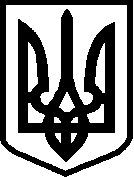 